The completed application form should be emailed as a pdf to:  metals.bbsrcnibb@durham.ac.uk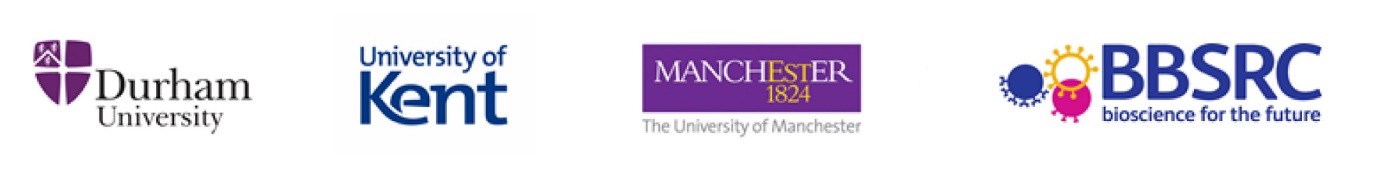 E3B: Metals in Biology BBSRC NIBBEarly Career Researcher Conference Travel Fund Application Form (version for GRS/GRC)E3B: Metals in Biology BBSRC NIBBEarly Career Researcher Conference Travel Fund Application Form (version for GRS/GRC)Please read the Terms and Conditions of the call before completing this form I have read and agree to the above terms and conditions. (double click on the box then click ‘checked’ under ‘default value’ on the dialog box that appears)Please read the Terms and Conditions of the call before completing this form I have read and agree to the above terms and conditions. (double click on the box then click ‘checked’ under ‘default value’ on the dialog box that appears)Please apply to the GRS and GRC and have your application accepted before completing this form  I confirm that my application to attend the GRC and GRS has been accepted by the conference chair(s)  (double click on the box then click ‘checked’ under ‘default value’ on the dialog box that appears)Please apply to the GRS and GRC and have your application accepted before completing this form  I confirm that my application to attend the GRC and GRS has been accepted by the conference chair(s)  (double click on the box then click ‘checked’ under ‘default value’ on the dialog box that appears)Please confirm that you are a member of the E3B: Metals in Biology Network. If not, please join by completing this membership form  I am member  (double click on the box then click ‘checked’ under ‘default value’ on the dialog box that appears)Please confirm that you are a member of the E3B: Metals in Biology Network. If not, please join by completing this membership form  I am member  (double click on the box then click ‘checked’ under ‘default value’ on the dialog box that appears)Name (title, first name, surname)OrganisationEmail addressCurrent position (e.g. PDRA, PhD student)Name of your supervisor and their email address
(Your supervisor must be eligible for BBSRC funding and be a member of the Network)Please confirm that you have permission to apply for funding and attend the conference. You must get the individual named above to email metals.bbsrcnibb@durham.ac.uk to “Verify that they approve your application” before it will be processed and “agree to abide by the Terms and Conditions of the call” I have permission (double click on the box then click ‘checked’ under ‘default value’ on the dialog box that appears)Please confirm that you have permission to apply for funding and attend the conference. You must get the individual named above to email metals.bbsrcnibb@durham.ac.uk to “Verify that they approve your application” before it will be processed and “agree to abide by the Terms and Conditions of the call” I have permission (double click on the box then click ‘checked’ under ‘default value’ on the dialog box that appears)Please provide details of the conference you want to attend (e.g. name, website)2019 Cell Biology of Metals GRS and GRCThe Network will reimburse the applicant (up to £1.5K) for travel and registration/accommodation after the event on submission of receipts. The applicant should send a completed expenses claim form to metals.bbsrcnibb@durham.ac.uk.  Payments will made to the bank account provided on the claim form.  The Network will reimburse the applicant (up to £1.5K) for travel and registration/accommodation after the event on submission of receipts. The applicant should send a completed expenses claim form to metals.bbsrcnibb@durham.ac.uk.  Payments will made to the bank account provided on the claim form.  Please provide an estimated cost of your:Travel (flight, trains)Registration/accommodation Privacy notice: Please read the E3B: Metals in Biology Network privacy notice. The information you provide will only be used by Durham University and the University of Kent for the purpose of the ECR travel fund for the E3B: Metals in Biology Network. By providing your information you are consenting to its use for this purpose. Durham University and University of Kent carries out the processing of personal data in accordance with the UK Data Protection Act 1998/General Data Protection Regulation (GDPR) Privacy notice: Please read the E3B: Metals in Biology Network privacy notice. The information you provide will only be used by Durham University and the University of Kent for the purpose of the ECR travel fund for the E3B: Metals in Biology Network. By providing your information you are consenting to its use for this purpose. Durham University and University of Kent carries out the processing of personal data in accordance with the UK Data Protection Act 1998/General Data Protection Regulation (GDPR) 